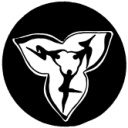 Trillium School for Arts 2021-22 Scholarship Application All information is confidential. Student Name(S): _______________________________________ (A family only needs to fill this out once)Address: __________________________City, State, Zip: _________________________________Parent/Guardian Name(s) (if applicable): __________________________________ Relationship: __________Primary Phone: ___________________________ Alternate Phone: _____________________________Email: ____________________________________________________________________________New to dance classes? ___________How did you learn about Trillium? _____________________________________________________How many family members are presently enrolled with the Trillium School for Arts  ____Family gross annual income    _______________Please explain any special expenses or circumstances that would give us a better picture of you or your family’s financial situation.________________________________________________________________________________________________________________________________________________________________________________________________________________________________________________________________________________________________________________________________________________________________________Signature: _______________________________________	    Date: _______________________Please return this to the Trillium office as soon as you can.  You can e-mail this form to: trilliumbizwv@gmail.com or there is a 24 hour drop slot to the right of door for your convenience.  867 Court Street NorthLewisburg, WV 24901(304) 645-3003trilliumbizwv@gmail.comwww.TrilliumPerformingArts.org